教職員のみなさまへ大阪府教育庁　小中学校課新型コロナウイルス感染症に伴う差別等について考える教材及び学習指導案について世界中で新型コロナウイルスの感染拡大が続いています。未知のウイルスに対する不安や感染に対する過度の恐れが、様々な場面で、偏見・差別を生み出す状況となっています。しかし、感染者やその家族、医療従事者等に対する偏見・差別は人権侵害であり、絶対に許されないことです。学校では、正しい知識に基づき、偏見・差別が生じない取組みを進めることが必要です。そこで、府教育庁では、今般の感染症に伴う偏見・差別について、子どもと一緒に考えることができる教材及び学習指導案を作成しました。各学校において、子どもの状況に応じて、ご活用いただければ幸いです。学習指導案(大阪府ホームページ）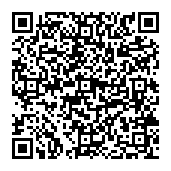 URL　http://www.pref.osaka.lg.jp/jidoseitoshien/zinken/jinken_kyouzai.html関連資料番号タイトルねらい対象１あなたなら　どうする？子どもたちが、新型コロナウイルス感染症についての悪口やいやがらせ等を互いにしないようにするために、自分ができることを考える。小学校低学年２泣いた園長先生新型コロナウイルスに感染しないための正しい情報を確認し、偏見・差別を防ぐため、自分ができることを考える。小学校高学年３３つの感染症　－人の心の中の意識－新型コロナウイルス感染症の「３つの連鎖」を断ち切るために、自分ができることを考え、行動につなげようとする。中学校「新型コロナウイルスの３つの顔を知ろう！～負のスパイラルを断ち切るために～」「新型コロナウイルスの３つの顔を知ろう！～負のスパイラルを断ち切るために～　振り返りシート」（日本赤十字社）https://www.jrc.or.jp/volunteer-and-youth/youth/news/200416_006157.html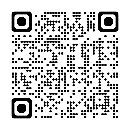 大阪府人権白書 ゆまにてなにわ（大阪府）https://www.pref.osaka.lg.jp/jinken/work/humanite_35.html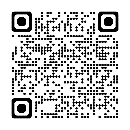 動画「ウイルスの次にやってくるもの」（日本赤十字社）【3分17秒】https://www.youtube.com/watch?v=rbNuikVDrN4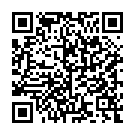 ＳＴＯＰ！コロナ差別　吉村大阪府知事からのメッセージhttps://www.youtube.com/watch?v=b0bLDEjiXtM&feature=youtu.be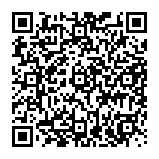 